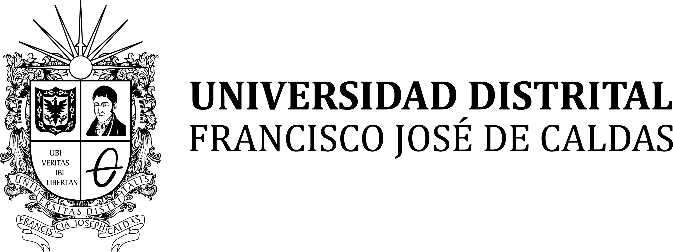                                     Vicerrectoría Académica
                                    Oficina de ExtensiónIDEXUD – 202XBogotá D.C.  xx de (escribir nombre del mes) del xxxx	                        EE-       Dr.@NOMBRE A QUIEN VA DIRIGIDOCARGO DE A QUIEN VA DIRIGIDO Entidad a la que va dirigidoCiudad Referencia: XXXXXXXXXXXXXXXXXXXXXXXRespetado Doctor@Cordial saludo, dando respuesta a su solicitud, la Universidad Distrital Francisco José de Caldas, mediante el Instituto de Extensión y Educación para el Trabajo y el Desarrollo Humano- IDEXUD, se permite presentar la cotización para el análisis de mercado, con el fin de la posible suscripción de un contrato.Presentación Institucional.La Universidad Distrital Francisco José de Caldas fue creada mediante Acuerdo No 10 de 1948 por el Concejo de Bogotá, es un ente Universitario autónomo de carácter estatal de orden Distrital de Bogotá D.C., con personería jurídica, gobierno, rentas y patrimonio propio e independiente, constituido totalmente con bienes o fondos públicos comunes o por el producto de impuestos, tasas o contribuciones y ventas de servicios, que goza de autonomía financiera y presupuestal conforme al Acuerdo 003 de 1997 (Estatuto General de la Universidad Distrital Francisco José de Caldas), por lo que es potestad de la misma, administrar los recursos que se generaran en desarrollo de sus actividades académicas de investigación, asesoría o extensión; y para tal fin, existen los fondos especiales con el objeto de garantizar el fortalecimiento de las funciones públicas de la Institución. La Universidad Distrital Francisco José de Caldas se reconoce a sí misma como la Institución de Educación Superior del Distrito Capital, entendida como un núcleo básico y vital en la generación de nuevo conocimiento con una visión del futuro que está estrechamente ligada a los procesos de su entorno social permitiendo que interactúen la formación profesional con las necesidades sociales en un contexto real y actualizado, encontrando sentido en el fortalecimiento estratégico de sus fortalezas académicas y en la posibilidad que ellas ofrecen al desarrollo de la sociedad.La Universidad cuenta con un reconocimiento por la calidad de su formación académica y el amplio número de egresados ubicados en cargos de interés nacional en el sector productivo.  La extensión universitaria robustece la proyección social de las instituciones en la medida que, a través de ella, se transfiere conocimiento, se adquieren nuevas experiencias nacidas de la práctica cotidiana y de las relaciones con el mundo, de los servicios o de la producción. Es a su vez, un novedoso instrumento de socialización de lo aprendido, de verificación de los propósitos misionales. Entendiendo esto, la Universidad Distrital Francisco José de Caldas cuenta con el Instituto de Extensión y Educación para el Trabajo y Desarrollo Humano - IDEXUD, en el cual se tramitan todos los procesos contractuales para la solución integral de las necesidades que demanden las entidades contratantes, por tanto, la extensión universitaria se convierte en el eje que articula la sociedad con la Universidad de modo que contribuye a la transformación social.Por tal razón, se han llevado a cabo diferentes tipos de contratos y proyectos orientados a cubrir las necesidades de emprendimiento empresarial, capacitación laboral, desarrollo social, ambiental, cultural, interventorías, consultorías, asesorías, educación y selección de servidores públicos de elección indirecta, como contralores y personeros. Como muestra de la idoneidad de la Universidad Distrital Francisco José de Caldas, relacionamos la siguiente experiencia directa:Objeto.Propuesta EconómicaEl valor de la presente propuesta es de XXXXXXXXXXXXXX ($XXXXXXXXX) M/CTE.Nota: La Ley 30 de 1992, reconociendo a las universidades públicas, el derecho a darse y modificar sus estatutos, adoptar sus correspondientes regímenes, establecer, arbitrar y aplicar sus recursos para el cumplimiento de su misión social y de su función institucional. Que según el Acuerdo 004 de 2013 emanado del Consejo Superior Universitario, ente máximo de la Universidad Distrital Francisco José de Caldas, en el Artículo 14 Gastos, literal e, define el Beneficio Institucional como el reconocimiento económico percibido por la Universidad en razón del aporte que representa su trayectoria académica y conocimiento acumulado, para garantizar el desarrollo de los proyectos de extensión ejecutados institucionalmente. Que según el Artículo 15. Literal La destinación mínima para la Universidad, es del doce por ciento (12%) del valor aportado de los gastos directos e indirectos del proyecto.DuraciónXXXXXXXXXXXXXXXXXXXXXXXXXXXXXXXXXXXXXXXXXXXX.Forma de pagoXXXXXXXXXXXXXXXXXXXXXXXXXXXXXXXXXXXXXXXXXXXXNota: La presente cotización, no compromete a la Universidad Distrital Franciso José de Caldas a aceptar, suscribir o tener vinculo contractual, si la entidad manifiesta el interes de tener un vinculo contractual, la Universidad presentará una propuesta debidamente evaluada y aprobada por el Comité Central de Extensión de la Universidad Distrital Francisco José de Caldas.Cordialmente,_____________________________ING. ROBERTO FERRO ESCOBARJefe Oficina de Extensión –IDEXUDUniversidad Distrital Francisco José de Caldas	SECRETARÍA DISTRITAL DE GOBIERNOCORPORACIÓN AUTÓNOMA REGIONAL DE LOS VALLES DEL SINÚ Y DEL SAN JORGE – CVSINSTITUTO COLOMBIANO DE BIENESTAR FAMILIAR - ICBFSECRETARÍA DISTRITAL DE MOVILIDADCORPORACIÓN AUTÓNOMA REGIONAL DE CUNDINAMARCA – CARINSTITUTO DE HIDROLOGÍA, METEOROLOGÍA Y ESTUDIOS AMBIENTALES – IDEAMSECRETARÍA DISTRITAL DE AMBIENTECORPORACIÓN PARA EL DESARROLLO SOSTENIBLE DEL ÁREA DE MANEJO ESPECIAL - CORMACARENADEPARTAMENTO ADMINISTRATIVO DE MEDIO AMBIENTE DAMASECRETARÍA DISTRITAL DE PLANEACIÓNINSTITUTO DE INFRAESTRUCTURA Y CONCESIONES DE CUNDINAMARCA - ICCUUNIDAD ADMINISTRATIVA ESPECIAL DE AERONÁUTICA CIVILSECRETARÍA DISTRITAL DE CULTURA RECREACIÓN Y DEPORTEGOBERNACIÓN DE CUNDINAMARCASUPERINTENDENCIA DE INDUSTRIA Y COMERCIOSECRETARÍA DISTRITAL DE INTEGRACIÓN SOCIALSECRETARÍA DE TRANSPORTE Y TRANSPORTE DE CUNDINAMARCAINSTITUTO COLOMBIANO AGROPECUARIO – ICASECRETARÍA DISTRITAL DE DESARROLLO ECONÓMICOUNIDAD ADMINISTRATIVA ESPECIAL DE VIVIENDA SOCIALINSTITUTO NACIONAL DE VÍAS – INVIASSECRETARIA DE SALUDCORPORACIÓN AUTÓNOMA REGIONAL DE CHIVOR - CORPOCHIVORINSTITUTO NACIONAL PENITENCIARIO Y CARCELARIO - INPECSECRETARÍA DE EDUCACIÓN DEL DISTRITO – SEDCONTRALORÍA GENERAL DE CUNDINAMARCAINSTITUTO COLOMBIANO DE DESARROLLO RURAL – INCODERINSTITUTO DISTRITAL DE RECREACIÓN Y DEPORTE – IDRDCONTRALORÍA MUNICIPAL DE SOACHAFONDO ROTATORIO DE LA POLICÍA - FORPOEMPRESA DE ACUEDUCTO Y ALCANTARILLADO DE BOGOTÁ – EAABGOBERNACIÓN DE BOYACÁDIRECCIÓN DE SANIDAD POLICÍA NACIONAL - DISANFONDO DE PREVENCIÓN Y ATENCIÓN DE EMERGENCIASEMPRESAS PÚBLICAS DE CUNDINAMARCA S.A ESPSERVICIO NACIONAL DE APRENDIZAJE - SENAEMPRESA DE TRANSPORTE DEL TERCER MILENIO - TRANSMILENIO S. A.EMPRESA DE ENERGÍA DE ARAUCA - ENELAR E.S.P.MINISTERIO DE EDUCACIÓN NACIONAL – MENUNIDAD ADMINISTRATIVA ESPECIAL DE REHABILITACIÓN Y MANTENIMIENTO VIAL - UERMVINSTITUTO DE DESARROLLO DEL META - IDMMINISTERIO DE AMBIENTE, VIVIENDA Y DESARROLLO TERRITORIALTERMINAL DE TRANSPORTE S. A.INSTITUTO PARA LA INVESTIGACIÓN EDUCATIVA Y EL DESARROLLO PEDAGÓGICO - IDEPMINISTERIO DE CULTURAFONDO DE VIGILANCIA Y SEGURIDAD DE BOGOTÁ D.C.ALCALDÍA MUNICIPAL DE NEIVAMINISTERIO DE LAS TECNOLOGÍAS DE LA INFORMACIÓN Y LAS COMUNICACIONES – TIC’SUNIDAD ADMINISTRADORA ESPECIAL DE SERVICIOS PÚBLICOS – UAESPCORPORACIÓN DE DESARROLLO Y PAZ DEL MAGDALENA MEDIOMINISTERIO DEL INTERIOR Y JUSTICIAJARDÍN BOTÁNICO JOSÉ CELESTINO MUTISCORPORACIÓN PARA EL DESARROLLO SOSTENIBLE DEL SUR DE LA AMAZONIA -CORPOAMAZONIADEPARTAMENTO ADMINISTRATIVO DE CIENCIA, TECNOLOGÍA E INNOVACIÓN - COLCIENCIASMETROVIVIENDACONCEJO MUNICIPAL DE MADRIDPROCURADURÍA GENERAL DE LA NACIÓNESCUELA SUPERIOR DE ADMINISTRACIÓN PÚBLICA –ESAPASAMBLEA DEPARTAMENTAL DE SANTANDERCONCEJO MUNICIPAL DE CHÍACONCEJO MUNICIPAL DE MOSQUERACONCEJO MUNICIPAL DE YOPALCONCEJO MUNICIPAL DE FLORENCIAASAMBLEA DEPARTAMENTAL DE BOYACÁASAMBLEA DEPARTAMENTAL DEL GUAVIARECONCEJO MUNICIPAL DE VALLEDUPARASAMBLEA DEPARTAMENTAL DEL TOLIMACONCEJO MUNICIPAL DE PASTOCONCEJO MUNICIPAL DE TUNJACONCEJO MUNICIPAL DE CAJICA CONCEJO MUNICIPAL DE CALICONCEJO MUNICIPAL DE BELLOCONCEJO MUNICIPAL DE SOPOCONCEJO MUNICIPAL DE PASTOCONCEJO MUNICIPAL DE FUNZACONCEJO MUNICIPAL DE VILLAVICENCIOEMPRESAS PÚBLICAS DE CUNDINAMARCA SA ESPUNIVERSIDAD DE TWENTEGOBERNACIÓN DE GUAINÍA FONDO DE DESARROLLO LOCAL DE CIUDAD BOLÍVARFONDO DE DESARROLLO LOCAL DE RAFAEL URIBE URIBEMINISTERIO DE DEFENSA NACIONALFONDO DE DESARROLLO LOCAL DE USAQUÉN FONDO DE DESARROLLO LOCAL DE SUBAFONDO DE DESARROLLO LOCAL DE BOSAFONDO DE DESARROLLO DE TUNJUELITOFIDUPREVISORA S.AGOBERNACIÓN DE SAN ANDRÉS SUPERINTENDENCIA DE TRANSPORTEFONDO FINANCIERO DISTRITAL DE SALUDMUNICIPIO DE MADRIDINSTITUTO DE CASAS FISCALES DEL EJERCITO INSTITUTO DISTRITAL PARA LA PROTECCIÓN DE LA NIÑEZ -IDIPRONFUNDACIÓN MARCATOSERVICIO GEOLÓGICO COLOMBIANO INSTITUTO GEOGRÁFICO AGUSTÍN CODAZZI- IGACINSTITUTO DISTRITAL DE LA PARTICIPACIÓN Y LA ACCIÓN COMUNAL- IDPACUNIVERSIDAD DE CARTAGENACORPORACIÓN AUTÓNOMA REGIONAL DE LOS VALLES DEL SINÚ Y DEL SAN JORGE - CVSPATRIMONIO NATURAL FONDO PARA LA BIODIVERSIDAD Y AREAS PROTEGIDASSECRETARIA DE EDUCACIÓN DE DISTRITO- SEDMINISTERIO DE EDUCACIÓN NACIONALAGENCIA NACIONAL DE SEGURIDAD VIALMINISTERIO DEL TRABAJO MUNICIPIO DE COTAMUNICIPIO DE PIEDECUESTACORPORACIÓN AUTÓNOMA REGIONAL DEL ALTO MAGDALENA- CAMALCALDÍA MUNICIPAL DE SUPATA CODENSA S.A. E.S.P.CORPORACIÓN AUTÓNOMA REGIONAL DEL CESAR - CORPOCESARCOMPUTADORES PARA EDUCARREGIÓN ADMINISTRATIVA Y DE PLANEACIÓN ESPECIAL - RAPEPOLICÍA NACIONAL AUDITORÍA GENERAL DE LA REPÚBLICACAJA DE SUELDOS DE RETIRO  LA POLICÍA NACIONAL – CASURMUNICIPIO DE FUNZACENTRO DE PENSAMIENTO Y DIALOGO POLITICO -PNUDAJG PODAS Y JARDINES SASCAJA DE COMPENSACIÓN FAMILIAR- COMPENSAR COMISIÓN DE REGULACIÓN DE AGUA POTABLE Y SANEAMIENTO BÁSICO - CRAENEL EMGESA S.A ESPEJÉRCITO NACIONAL DE COLOMBIACONTRALORÍA GENERAL DE LA REPUBLICA CONTRALORÍA DE BOGOTÁ D.CCAJA DE VIVIENDA POPULARADECCO SERVICIOS COLOMBIA S.AGOBERNACIÓN DEL CASANAREALCALDÍA MUNICIPAL DE PAIPAALCALDÍA MAYOR DE BOGOTÁSUPERINTENDENCIA DE PUERTOS Y TRANSPORTEARCHIVO GENERAL DE LA NACIÓN- AGNGRUPO DE ENERGÍA BOGOTÁ GEB S.AINSTITUTO DISTRITAL DE GESTIÓN DE RIESGOS Y CAMBIO CLIMATICO - IDIGER - FONDIGERSECRETARÍA DISTRITAL DEL HÁBITATALCALDIA MUNICIPAL DE SUBACHOQUE ALCALDÍA MUNICIPAL DE RICAURTEENTERRITORIOFONDO DE DESARROLLO LOCAL DE FONTIBÓN FONDO DE DESARROLLO LOCAL DE USMESECRETARIA DISTRITAL DE MOVILIDADGOBERNACIÓN NORTE DE SANTANDERCONCEJO MUNICIPAL DE COTAALCALDÍA MUNICIPAL DE JUNÍNMUNICIPIO DE FLORENCIA ALCALDÍA MUNICIPAL DE MONGUA ALCALDÍA MUNICIPAL DE GUASCAALCALDÍA DISTRITAL DE SANTA MARTAARMADA NACIONALINSTITUTO DISTRITAL DE LAS ARTES- IDARTESCONSEJO SUPERIOR DE LA JUDICATURAFONDO DE DESARROLLO LOCAL PUENTE ARANDAFONDO DE DESARROLLO LOCAL DE ENGATIVAIDRDMINISTERIO DE MINAS Y ENERGÍAxxxxxxxxxxxxxxxxxxxxxxxxxxxxxxxxxxxxxxxxxxxxxxxxxxxxxxxxxxxxxxxxxxxxxxxxxxxxxxxxxxxxxxxxxxxxxxxxxxxxxxxxxxxxxxxxxxxxxxxxxxxxxxxxxxxxxxxxxxxxxxxxxxxxxxxxxxxxxxxxxxxxxxxxxxxxxxxxxxxxxxxxxxxxxxxxxxxxxxxxxxxxxxxxxxxxxxxxxxxxxxxxxxxxxxxxxxxxxxxxxxxxxxxxxxxxxxxxxxxxxxxxxxxxxxxxxxxxxxxxxxxxxxxxxxxxxxxxxxxxxxxxxxxxxxxxxNOMBRECARGOFIRMAProyectóVobo Licitaciones e Invitación DirectaLos arriba firmantes declaramos que hemos revisado el presente documento y lo encontramos ajustado a la norma y disposiciones legales y/o técnicas por lo tanto bajo nuestra responsabilidad lo presentamos para la firma del remitente.Los arriba firmantes declaramos que hemos revisado el presente documento y lo encontramos ajustado a la norma y disposiciones legales y/o técnicas por lo tanto bajo nuestra responsabilidad lo presentamos para la firma del remitente.Los arriba firmantes declaramos que hemos revisado el presente documento y lo encontramos ajustado a la norma y disposiciones legales y/o técnicas por lo tanto bajo nuestra responsabilidad lo presentamos para la firma del remitente.Los arriba firmantes declaramos que hemos revisado el presente documento y lo encontramos ajustado a la norma y disposiciones legales y/o técnicas por lo tanto bajo nuestra responsabilidad lo presentamos para la firma del remitente.